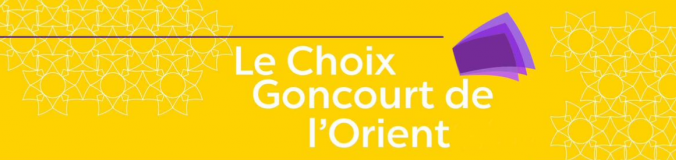 خبر صحافيخيار غونكور للشرق: إطلاق النسخة العاشرة!تزامنا مع اعلان اكاديمية غونكور قائمة الخيار الثاني لجائزة غونكور 2021، وللسنة العاشرة تواليا، أطلقت الوكالة الجامعية للفرنكوفونية مسابقة "خيار غونكور للشرق" بالتعاون مع المعهد الفرنسي في لبنان ومعاهد المنطقة، لاسيما معاهد إيران والعراق والسودان وفلسطين والأردن.وتجمع هذه النسخة 33 جامعة من 11 بلداً يتم فيها إعداد 35 لجنة حكم طالبية. وستقوم كلّ لجنة حكم بقراءة ومن ثم اختيار مؤلّف من بين المؤلّفات الثمانية التي انتقتها أكاديمية غونكور.يجدر التذكير بأنّ هذه العملية ترمي إلى إطلاق دينامية ثقافية حول القراءة ضمن المؤسّسات الجامعية الأعضاء في الوكالة الجامعية للفرنكوفونية. وهي تعطي للطلاب من منطقة الشرق الأوسط فرصة قراءة مؤلّفات فرنكوفونية معاصرة فتطوّر لديهم  القدرة على ممارسة حكم نقدي ليس من خلال القراءة فحسب، بل أيضاً من خلال النقاشات وكتابة النصوص الأدبية.  خيار غونكور للشرق بالأرقام تمثيل 11 بلداً (المملكة العربية السعودية، قبرص، جيبوتي، مصر، الإمارات العربية المتحدة، العراق، إيران، الأردن، لبنان، فلسطين، السودان). إشراك 33 جامعةإعداد 35 لجنة حكم طالبيةتعبئة أكثر من 400 طالبتحرير أكثر من 100 مقال أدبي من قبل الطلابإنشاء مدوّنةأما المؤلّفات الثمانية من الخيار الثاني لجائزة غونكور التي سيتم العمل عليها وقراءتها وتصنيفها من قبل الطلاب فهي التالية:كريستين أنجو، Le Voyage dans l'Est، فلاماريونآن بيريست، La carte postale، غراسيهسورج شالندون، Enfant de salaud، غراسيهلوي فيليب دلامبار، Milwaukee Blues، سابين فيسبيزرأنياس دوسارت، L'éternel fiancé، لوليفييكلارا دوبون-مونو، S'adapter، ستوك أبيل كانتان، Le voyant d'Étampes، لوبسرفاتوار محمد مبوغار سار، La plus secrète mémoire des hommes، فيليب رايتانغي فييل، La fille qu'on appelle، إيديسيون دو مينويللتواصل مع الصحافة:جويل رياشيالمسؤولة الاعلامية، الوكالة الجامعية للفرنكوفونية في الشرق الأوسطjoelle.riachi@auf.org 